WHAT IS STRESS?                                                                                                                                                          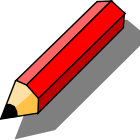 CAUSES OF                                  
STRESS AT 
WORK 
 CAUSES OF                             
STRESS AT HOME   